20 апреля 2021г.ВремяМероприятиеМесто проведения 8.30-8.45Регистрация участников и сопровождающих лиц, оплата орг. взносов. каб. 368:45  - 9.15Торжественная церемония открытия Региональной олимпиадыкаб. 369.15-9.30Инструктивное совещание с участниками олимпиады: ознакомление с утвержденным организатором Порядком организации и проведения олимпиады.каб. 369.40-10.25Решение задач по организации  работы  коллективаКаб.21010.35-12.05подгруппа: товароведыВыполнение участниками задания профессионального задания: общая частькаб.21010.35-12.05подгруппа: бухгалтеры, логистыВыполнение участниками профессионального задания: вариативная часть (практическое задание по профилю специальности)каб.20412.05-12.45Обед столовая колледжа12.45-14.15подгруппа: бухгалтеры, логистыВыполнение участниками задания профессионального задания: общая частькаб.21012.45-14.15подгруппа: товароведыВыполнение участниками профессионального задания: вариативная часть (практическое задание по профилю специальности)каб. 210, 21514.25-15.10Компьютерное тестирование каб. 21315.10-15.40Работа жюри/ чайная пауза каб.210, 20415.40-16.10Церемония закрытия олимпиады. Награждение победителя и призеровкаб. 36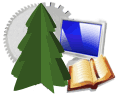 